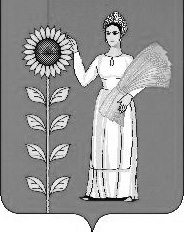 СОВЕТ ДЕПУТАТОВ СЕЛЬСКОГО  ПОСЕЛЕНИЯДЕМШИНСКИЙ  СЕЛЬСОВЕТДобринского муниципального районаЛипецкой области42-я сессия VI-го созываРЕШЕНИЕ22.12.2023г.                       с. Демшинка                             № 153 –рсО внесении изменений в Положение «О денежном содержании и социальных гарантиях, лиц замещающих должности муниципальной службы администрации сельского поселения Демшинский сельсовет Добринского муниципального района» Рассмотрев представленный администрацией сельского поселения Демшинский сельсовет проект внесений изменений в Положение «О денежном содержании и социальных гарантиях лиц, замещающих должности муниципальной службы администрации сельского поселения Демшинский сельсовет Добринского муниципального района», руководствуясь Уставом сельского поселения Демшинский сельсовет, Совет депутатов сельского поселения Демшинский сельсовет        Р Е Ш И Л :1.Принять изменения в Положение «О денежном содержании и социальных гарантиях лиц, замещающих должности муниципальной службы администрации сельского поселения Демшинский сельсовет Добринского муниципального района» (принятое решением № 233-рс от 27.03.2020г. в редакции решений № 22-рс от 03.12.2020г., № 70-рс от 28.12.2021г., № 117-рс от 17.01.2023г., № 152-рс от 22.12.2023г.)   (прилагается).2.Направить указанный нормативный правовой акт главе сельского поселения для подписания и официального обнародования.3. Настоящее решение вступает в силу с 01.01.2024г..Председатель Совета депутатов      сельского поселенияДемшинский сельсовет                                                       М.В. Бобков                                      Приняты Решением  Совета депутатовсельского поселения Демшинский сельсоветДобринского муниципального районаЛипецкой области Российской Федерации                                                                 от   22.12.2023 г.  № 153- рсИзменения в Положение «О денежном содержании и социальных гарантиях лиц, замещающих должности муниципальной службы администрации сельского поселения  Демшинский сельсовет Добринского муниципального района» Внести в Положение «О денежном содержании и социальных гарантиях лиц, замещающих должности муниципальной службы администрации сельского поселения Демшинский сельсовет Добринского муниципального района» (принятое решением № 233-рс от 27.03.2020г. в редакции решений № 22-рс от 03.12.2020г., № 70-рс от 28.12.2021г., № 117-рс от 17.01.2023г., № 152-рс от 22.12.2023г.) следующие изменения:1. В пункте 3  стать 2  приложение 1изложить в следующей редакции:«Приложение  1 к «Положению «О денежном содержании и социальных гарантиях, лиц замещающих должности муниципальной службы администрации сельского поселения Демшинский сельсовет Добринского муниципального района»Размеры
должностных окладов и ежемесячных денежных поощрений лиц, замещающих должности муниципальной службысельского поселения Демшинский сельсовет
                                                                                                                 (рубли)Глава сельского поселения Демшинский сельсовет                                                  Н.А.ГлотоваНаименование должностей(8 группа) Размер должностного окладаЕжемесячное денежноепоощрение(должностныхокладов)Ведущий специалист-эксперт64251,2Специалист-эксперт62101,2